Presseinformation 2/2022 Alle Angebote stets im Blick und online bestellbarDer tecalor Online-Shop bietet Fachpartnern eine Übersicht über alle Angebote und verfügt über zusätzliche komfortable Funktionen. Beispielsweise kann jedes Angebot komplett oder auf Kundenwunsch positionsweise bestellt werden. Fachpartner brauchen sich nur online zu registrieren, schon können sie im tecalor Shop bestellen und alle gültigen Angebote einsehen. Bestellprozesse können so noch zeitsparender in den Arbeitsalltag eingebunden werden. Im Suchfeld kann man nach Bauvorhaben oder nach der tecalor Angebotsnummer suchen. Unter der jeweiligen Angebotsnummer finden sich dann Bestellnummer, Gültigkeitszeitraum und der Status – offen oder teilweise bestellt. So lassen sich einzelne oder alle Positionen eines Angebots direkt mit wenigen Klicks bestellen. Mit dieser Komfortfunktion ist sichergestellt, dass sich alle für das Bauprojekt nötigen Positionen und Mengen schnell und einfach bestellen lassen. Das ist besonders wichtig bei vielen parallelen Baustellen oder großen Projekten, bei denen umfangreiche Angebote individuell ausgearbeitet wurden. Mit den Funktionen behalten die Fachpartner stets den Überblick – auch wenn sie nur Teilmengen abgerufen haben. Natürlich ist auch weiterhin eine individuelle Bestellung abweichend vom ausgearbeiteten Angebot möglich.Separate Aufträge für einzelne ProjekteFür jedes Projekt können tecalor Fachhandwerker ein gesondertes Auftragspaket schnüren und darunter für jede Position einen individuellen Liefertermin definieren. Abweichende Lieferadressen, Kommissionsdaten oder einen Ansprechpartner vor Ort lassen sich ebenfalls hinterlegen. Sie erhalten dann eine Bestellbestätigung mit allen wichtigen Daten. „Unseren Fachpartnern bieten wir mit diesem neuen Online-Service eine erhebliche Arbeitserleichterung“, betont tecalor Geschäftsführer Burkhard Max. Individuelle Angebote, flexible Bestellung, schnelle und effiziente Handhabung hätten sich die tecalor Marktpartner für den Online-Einkauf gewünscht – und bekommen. Über tecalortecalor ist Hersteller und Systemanbieter nachhaltiger Haustechnik. Der Spezialist für Wärmepumpen- und Lüftungstechnik wurde 2001 gegründet, sitzt im niedersächsischen Holzminden und beschäftigt mehr als 100 Mitarbeiter bundesweit. Als eines von wenigen Unternehmen der Branche hat sich tecalor auf den zweistufigen Vertriebsweg spezialisiert: Aus Leidenschaft für „Wärme wird grün“ legt das Unternehmen seinen Fokus auf Wärmepumpen und Lüftungssysteme, die einen wesentlichen Beitrag zur Energiewende in Ein- und Mehrfamilienhäusern sowie im Objektbau leisten.Weitere Informationen unter www.tecalor.de/onlineshopZeichen: 2.740 Z.i.L.Pressebild: 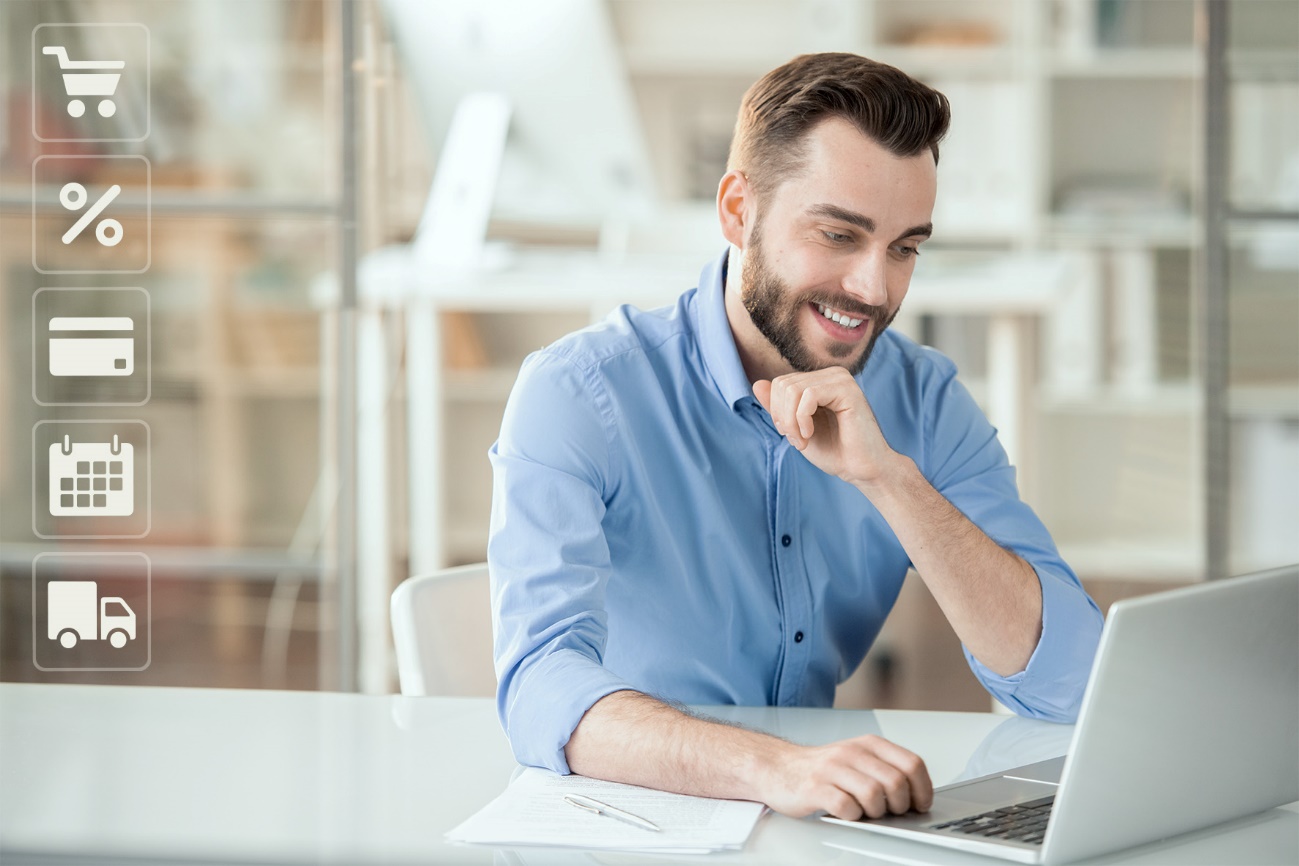 Im tecalor Online-Shop können Fachpartner ihre individuell ausgearbeiteten Angebote sowie ihre Bestellungen aus dem gesamten tecalor Sortiment ansehen und auch einzelne Positionen mit wenigen Klicks bestellen. Bilder und Texte zum Download: 
www.tecalor.de/pressemeldungen Weitere Informationen:tecalor: 	tecalor GmbHLüchtringer Weg 3 | 37603 HolzmindenInternet:	www.tecalor.deE-Mail: 	info@tecalor.deTelefon: 	+49 5531 9 906 895 082Pressekontakt:	Sonja Knoke	E-Mail: 	Sonja.Knoke@tecalor.de 	Telefon: 	+49 5531 702 958 30